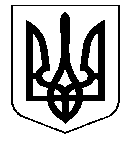 УКРАЇНАНОСІВСЬКА  МІСЬКА  РАДАНОСІВСЬКОГО  РАЙОНУ  ЧЕРНІГІВСЬКОЇ  ОБЛАСТІВИКОНАВЧИЙ  КОМІТЕТР І Ш Е Н Н Я25  липня  2019 року	м. Носівка	№ 225Про введення в дію рішення  конкурсної  комісії  з визначення  виконавця послуг  з вивезення   побутових  відходів Відповідно до підпункту 6 пункту а статті 30 Закону України «Про місцеве самоврядування в Україні»,  статті 22 Закону України «Про житлово-комунальні послуги»,  «Порядку проведення конкурсу на надання послуг з вивезення побутових відходів», затверджених постановою Кабінету Міністрів України     № 1173 від 16.11.2011 р., розглянувши протокол № 1 від 19.07.2019 року засідання конкурсної комісії з визначення виконавця послуг з вивезення побутових відходів на території населених пунктів Носівської міської ради, виконавчий комітет міської ради  в и р і ш и в: 1. Ввести в дію рішення конкурсної комісії з визначення виконавця послуг з вивезення побутових відходів на території населених пунктів Носівської міської ради з 25.07.2019 року. 2. КП «Носівка-Комунальник» Носівської  міської ради до 10.08.2019 року укласти договір на вивезення побутових відходів на території населених пунктів Носівської міської ради.           3. Контроль за виконанням даного рішення покласти на виконавчий комітет міської ради.Міський  голова                                                                  В.ІГНАТЧЕНКО